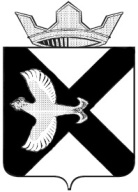 АДМИНИСТРАЦИЯ Муниципального  образования поселок  БоровскийПОСТАНОВЛЕНИЕ«27»  марта  2014 г.							      №  84п. БоровскийТюменского муниципального районаВ соответствии с Федеральным законом РФ № 131-ФЗ от 06.10.2003 г. «Об общих принципах организации местного самоуправления в Российской Федерации», Правилами благоустройства муниципального образования посёлок Боровский, утвержденных решением Боровской поселковой Думы от 29.08.2012г № 232:Провести с 12 апреля по 15 мая 2014 года экологические субботники по очистке, благоустройству и улучшению санитарно-технического состояния территории муниципального образования поселок Боровский.Утвердить план проведения экологических субботников на территории муниципального образования поселок Боровский, согласно приложения 1. Рекомендовать руководителям организаций, индивидуальным предпринимателям осуществляющих деятельность на территории муниципального образования поселок Боровский, принять активное участие в экологическом субботнике, на прилегающей территории к занимаемым земельным участкам.Рекомендовать управляющим компаниям: МУП «ЖКХ п. Боровский», УК «ДоМовой» и ТСЖ «Сибиряк» провести, на обслуживаемых территориях, экологические субботники.  Директору МУП «ЖКХ  п. Боровский» А.И. Прохорову:Обеспечить участие в работе необходимого количества автотранспорта, грузоподъемных машин по сбору и вывозу мусора с территории индивидуальной жилой  и многоэтажной застройки;В срок до 08.04.2014 г. разработать и согласовать  с администрацией муниципального образования поселок Боровский график и маршруты движения специализированного транспорта по сбору и вывозу мусора с территории муниципального образования поселок Боровский.При проведении экологических субботников на территории муниципального образования поселок Боровский:Пользование открытым огнем, в том числе выжигание сухой растительности, листвы и мусора запрещено.Сбор опавшей листвы, сорной травы, а также веток деревьев и кустарников, собираемых при проведении мероприятий по уборке и благоустройству прилегающих территории, производить в мешки для мусора.Опубликовать настоящее постановление в газете «Боровские вести» и разместить его на официальном сайте муниципального образования посёлок Боровский в информационно-коммуникационной сети «Интернет».Контроль за исполнением настоящего постановления возложить на Креницина В. А., заместителя главы администрации.Глава администрации                                                                           С.В. СычеваПриложение 1к постановлению администрации муниципального образования посёлок Боровскийот «____»________2014 г. №____О проведении экологических  субботников на территории муниципального образования поселок Боровский в весенний период 2014 года План проведения субботников в весенний период  2014 г. План проведения субботников в весенний период  2014 г. План проведения субботников в весенний период  2014 г. № п/п № п/п МероприятияСроки исполненияОтветственный1.1.Разработать и утвердить постановление «О проведении экологических  субботников на территории муниципального образования поселок Боровский в весенний период 2014 г.»28.03.2014Креницин В.А2.2.Обеспечить рассылку постановления по организациям, предприятиям и индивидуальным предпринимателям11.04.2014Чупраков А. С.3.3.Обеспечить информирование населения о проведении общепоселкового субботника через:СМИ (подготовить и опубликовать  Постановление Главы  администрации и уведомление)СМИ (подготовить и опубликовать отчет о проведении субботника)Информационные стенды на территории МО и доски объявлений на МКД08.04.2014Шипицин С.А.3.1.3.1.Обеспечить информирование населения о проведении общепоселкового субботника через:СМИ (подготовить и опубликовать  Постановление Главы  администрации и уведомление)СМИ (подготовить и опубликовать отчет о проведении субботника)Информационные стенды на территории МО и доски объявлений на МКД01.04.2014Креницин В. А.Володина Л.Н.3.2.3.2.Обеспечить информирование населения о проведении общепоселкового субботника через:СМИ (подготовить и опубликовать  Постановление Главы  администрации и уведомление)СМИ (подготовить и опубликовать отчет о проведении субботника)Информационные стенды на территории МО и доски объявлений на МКД20.05.2014Креницин В. А.Володина Л.Н.  3.3.  3.3.Обеспечить информирование населения о проведении общепоселкового субботника через:СМИ (подготовить и опубликовать  Постановление Главы  администрации и уведомление)СМИ (подготовить и опубликовать отчет о проведении субботника)Информационные стенды на территории МО и доски объявлений на МКДс 31.03.2014 еженедельноКашкаров А.Ю.Чупраков А. С.Прохоров А. И.4.4.Подготовить и обеспечить рассылку обращений по:Депутатам МО п. БоровскийЧастный секторДворы многоквартирных жилых домов Прилегающие территории предприятий, учреждений и организаций всех форм собственности4.14.1Подготовить и обеспечить рассылку обращений по:Депутатам МО п. БоровскийЧастный секторДворы многоквартирных жилых домов Прилегающие территории предприятий, учреждений и организаций всех форм собственности08.04.2014Лейс С.В.4.24.2Подготовить и обеспечить рассылку обращений по:Депутатам МО п. БоровскийЧастный секторДворы многоквартирных жилых домов Прилегающие территории предприятий, учреждений и организаций всех форм собственности12.04.2014 -12.05.2014Кашкаров А. Ю.Чупраков А. С.4.34.3Подготовить и обеспечить рассылку обращений по:Депутатам МО п. БоровскийЧастный секторДворы многоквартирных жилых домов Прилегающие территории предприятий, учреждений и организаций всех форм собственности12.04.2014 -12.05.2014Управляющие компании, ТСЖ4.44.4Подготовить и обеспечить рассылку обращений по:Депутатам МО п. БоровскийЧастный секторДворы многоквартирных жилых домов Прилегающие территории предприятий, учреждений и организаций всех форм собственности12.04.2014 -12.05.2014Казанцева И. А.Руководители предприятий, учреждений и организаций всех форм собственности55Обеспечить привлечение в участии экологических субботников на территории муниципального образования поселок Боровский общественных организаций (ВООВ "Боевое братство», Молодёжное объединение п. Боровский, Совет ветеранов, Приход)08.04.2014Шипицин С.А.66Обеспечить привлечение в участии экологических субботников на территории муниципального образования поселок Боровский администрации муниципального образования  п. Боровский08.04.2014Кашкаров А.Ю.77Составить  и согласовать маршрут и движения автотранспорта по сбору и вывозу мусора с территории МО08.04.2014Прохоров А. И.Креницин В. А.8.8.Обеспечение  инструментом и инвентарем  мероприятия по уборке мест массового отдыха Обеспечение  инструментом и инвентарем в многоквартирных жилых домах12.04.2014 – 15.05.2014Суппес О.В.Кашкаров А.Ю.8.18.1Обеспечение  инструментом и инвентарем  мероприятия по уборке мест массового отдыха Обеспечение  инструментом и инвентарем в многоквартирных жилых домах12.04.2014 – 15.05.2014Управляющие компании, ТСЖ99Организация уборки мест массового отдыха: Никольская площадь, газон у автовокзала, ХрамПарк Победы, Памятник Солдату, ул. ГорькогоСквер, ул. Островского, ул. ОктябрьскаяЛесной массив, лыжная база МАУ «СК «Боровский»12.04.2014 - 15.05.2014Кашкаров А. Ю.Чупраков А. С.9.19.1Организация уборки мест массового отдыха: Никольская площадь, газон у автовокзала, ХрамПарк Победы, Памятник Солдату, ул. ГорькогоСквер, ул. Островского, ул. ОктябрьскаяЛесной массив, лыжная база МАУ «СК «Боровский»12.04.2014 - 15.05.2014МАОУ СОШ 1   9.2   9.2Организация уборки мест массового отдыха: Никольская площадь, газон у автовокзала, ХрамПарк Победы, Памятник Солдату, ул. ГорькогоСквер, ул. Островского, ул. ОктябрьскаяЛесной массив, лыжная база МАУ «СК «Боровский»12.04.2014 - 15.05.2014МАОУ СОШ 29.39.3Организация уборки мест массового отдыха: Никольская площадь, газон у автовокзала, ХрамПарк Победы, Памятник Солдату, ул. ГорькогоСквер, ул. Островского, ул. ОктябрьскаяЛесной массив, лыжная база МАУ «СК «Боровский»12.04.2014 - 12.05.2014Администрация МО п. Боровский. Депутаты МО, общественные организации9.49.4Организация уборки мест массового отдыха: Никольская площадь, газон у автовокзала, ХрамПарк Победы, Памятник Солдату, ул. ГорькогоСквер, ул. Островского, ул. ОктябрьскаяЛесной массив, лыжная база МАУ «СК «Боровский»12.04.2014 - 12.05.2014Шипицин С.А.Квинт А.А.Общественные организации10Рекомендовать организацию мероприятий по очистке территории:ФКУ «Уралуправтодор» (очистка полосы отвода автомобильной дороги общего пользования федерального значения  1 Р402) Тюменский филиал ГБУ ТО «Тюменская авиабаза» (очистке леса возле ФАД, ул. Вокзальная, Бр. Мареевых, 8)РЖД, (очистка полосы отвода ул. Островского, Вокзальная) Садоводческие некоммерческие товарищества (очистка территории)  Рекомендовать организацию мероприятий по очистке территории:ФКУ «Уралуправтодор» (очистка полосы отвода автомобильной дороги общего пользования федерального значения  1 Р402) Тюменский филиал ГБУ ТО «Тюменская авиабаза» (очистке леса возле ФАД, ул. Вокзальная, Бр. Мареевых, 8)РЖД, (очистка полосы отвода ул. Островского, Вокзальная) Садоводческие некоммерческие товарищества (очистка территории)  08.04.2014Кашкаров А. Ю.Чупраков А. С.10.1Рекомендовать организацию мероприятий по очистке территории:ФКУ «Уралуправтодор» (очистка полосы отвода автомобильной дороги общего пользования федерального значения  1 Р402) Тюменский филиал ГБУ ТО «Тюменская авиабаза» (очистке леса возле ФАД, ул. Вокзальная, Бр. Мареевых, 8)РЖД, (очистка полосы отвода ул. Островского, Вокзальная) Садоводческие некоммерческие товарищества (очистка территории)  Рекомендовать организацию мероприятий по очистке территории:ФКУ «Уралуправтодор» (очистка полосы отвода автомобильной дороги общего пользования федерального значения  1 Р402) Тюменский филиал ГБУ ТО «Тюменская авиабаза» (очистке леса возле ФАД, ул. Вокзальная, Бр. Мареевых, 8)РЖД, (очистка полосы отвода ул. Островского, Вокзальная) Садоводческие некоммерческие товарищества (очистка территории)  08.04.2013Чупраков А. С.10.2Рекомендовать организацию мероприятий по очистке территории:ФКУ «Уралуправтодор» (очистка полосы отвода автомобильной дороги общего пользования федерального значения  1 Р402) Тюменский филиал ГБУ ТО «Тюменская авиабаза» (очистке леса возле ФАД, ул. Вокзальная, Бр. Мареевых, 8)РЖД, (очистка полосы отвода ул. Островского, Вокзальная) Садоводческие некоммерческие товарищества (очистка территории)  Рекомендовать организацию мероприятий по очистке территории:ФКУ «Уралуправтодор» (очистка полосы отвода автомобильной дороги общего пользования федерального значения  1 Р402) Тюменский филиал ГБУ ТО «Тюменская авиабаза» (очистке леса возле ФАД, ул. Вокзальная, Бр. Мареевых, 8)РЖД, (очистка полосы отвода ул. Островского, Вокзальная) Садоводческие некоммерческие товарищества (очистка территории)  08.04.2013Кашкаров А. Ю.10.3Рекомендовать организацию мероприятий по очистке территории:ФКУ «Уралуправтодор» (очистка полосы отвода автомобильной дороги общего пользования федерального значения  1 Р402) Тюменский филиал ГБУ ТО «Тюменская авиабаза» (очистке леса возле ФАД, ул. Вокзальная, Бр. Мареевых, 8)РЖД, (очистка полосы отвода ул. Островского, Вокзальная) Садоводческие некоммерческие товарищества (очистка территории)  Рекомендовать организацию мероприятий по очистке территории:ФКУ «Уралуправтодор» (очистка полосы отвода автомобильной дороги общего пользования федерального значения  1 Р402) Тюменский филиал ГБУ ТО «Тюменская авиабаза» (очистке леса возле ФАД, ул. Вокзальная, Бр. Мареевых, 8)РЖД, (очистка полосы отвода ул. Островского, Вокзальная) Садоводческие некоммерческие товарищества (очистка территории)  08.04.2013Чупраков А. С.10.4Рекомендовать организацию мероприятий по очистке территории:ФКУ «Уралуправтодор» (очистка полосы отвода автомобильной дороги общего пользования федерального значения  1 Р402) Тюменский филиал ГБУ ТО «Тюменская авиабаза» (очистке леса возле ФАД, ул. Вокзальная, Бр. Мареевых, 8)РЖД, (очистка полосы отвода ул. Островского, Вокзальная) Садоводческие некоммерческие товарищества (очистка территории)  Рекомендовать организацию мероприятий по очистке территории:ФКУ «Уралуправтодор» (очистка полосы отвода автомобильной дороги общего пользования федерального значения  1 Р402) Тюменский филиал ГБУ ТО «Тюменская авиабаза» (очистке леса возле ФАД, ул. Вокзальная, Бр. Мареевых, 8)РЖД, (очистка полосы отвода ул. Островского, Вокзальная) Садоводческие некоммерческие товарищества (очистка территории)  08.04.2013Кашкаров А. Ю.11Организовать объезд территорий лесных массивов для выявления несанкционированных свалокОрганизовать объезд территорий лесных массивов для выявления несанкционированных свалок21.04.2014Тюменский филиал ГБУ ТО «Тюменская авиабаза»Креницин В. А.Кашкаров А. Ю.Чупраков А. С.